SCIENCE NATIONAL HONOR SOCIETY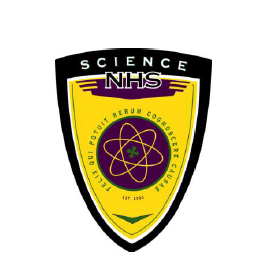 APPLICATIONNAME OF APPLICANT (print)_______________________Grade level_________ Date_______________Current courses and teachers:  Candidates must obtain signatures from each of their current teachers.  By signing below, teachers agree that the candidate demonstrates high character, merit and scholarship to become inducted into the SNHS. TURN OVER     Approximate Unweighted GPA (all courses) ______________ Approximate GPA (science) _________________ Do you understand there is a 5 hour servicecommitment for tutoring PER SEMESTER? __________________ Do you understand that you will participate in the science fair or earn volunteer hours through an outside science internship?________________ Do you understand there are meeting attendancerequirements? __________________ Do you understand there are yearly dues of $25 to support your membership?________________ Copy of transcript attached? ______ Yes.Supplemental Attachments:1. Please write and attach a one page minimum, single spaced, 12 point Times New Roman typed written essay that describes your motivation to become inducted as member.  Please also include examples of your leadership role as a community leader inside and outside of school, as well your interest for how you plan to pursue science beyond your high school achievements.2.  Please provide one letter of recommendation from someone other than a family member or teacher to describe why you would be a qualified candidate that would be an attribute as a member of the scientific community.Please submit this application by no later than 2:45 pm on April 19, 2019 to Mr. Nardelli in room 369.Student and Parent SignaturesBy signing this application, I acknowledge that:I have completed this application honestly and to the best of my knowledge. Completing the application does not guarantee my acceptance into SNHS.  If I am accepted into the Science National Honor Society I must maintain my GPA, participate in SNHS sponsored and individual service projects, and exhibit exceptional leadership, character, and behavior both at school and in the community._______________________________________		_________________Student Signature						DateBy signing this application, I acknowledge that:This organization is a student organization and all communication will go directly to my child.  I understand that it is my child’s responsibility to fulfill his/her obligations with SNHS (GPA, service, behavior).Completing the application does not guarantee my child’s acceptance into NHS.If my child is accepted into SNHS, my child’s continued membership is dependent on his/her GPA, participation in service activities, and behavior both at school and in the community._______________________________________		_________________Parent Signature						DateBlockCourseTeacherSignature12345678